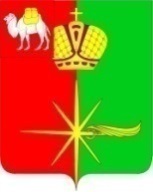 АДМИНИСТРАЦИЯ КАРТАЛИНСКОГО ГОРОДСКОГО ПОСЕЛЕНИЯЧЕЛЯБИНСКОЙ ОБЛАСТИПОСТАНОВЛЕНИЕО регистрации Устава территориального общественного самоуправления (ТОС) «Славы 13а» многоквартирного дома 13а по улице Славы города Карталы Челябинской областиВ соответствии со статьей 27 Федерального закона от 06.10.2003 года № 131-ФЗ «Об общих принципах организации местного самоуправления в Российской Федерации», руководствуясь решением Совета депутатов Карталинского городского поселения от 16 сентября 2021 года №45 «Об утверждении Положения о порядке организации и осуществления территориального общественного самоуправления в Карталинском городском поселении», администрация Карталинского городского поселения ПОСТАНОВЛЯЕТ:1. Зарегистрировать Устав территориального общественного самоуправления (ТОС) «Славы 13а» многоквартирного дома 13а по улице Славы города Карталы Челябинской области.2. Зарегистрировать ТОС «Славы 13а» в реестре Уставов территориального общественного самоуправления Карталинского городского поселения.3. Настоящее постановление разместить на официальном сайте администрации Карталинского городского поселения.Глава Карталинского городского поселения                                                                           В.Н. Верета«___21___»____03____2022 г.___114___г. Карталы